АДМИНИСТРАЦИЯ ГОРОДА ИШИМАПОСТАНОВЛЕНИЕ08 февраля 2021 г.                                                                                          № 58       В соответствии с Федеральными законами от 27.07.2010 № 210-ФЗ «Об организации предоставления государственных и муниципальных услуг», от 06.10.2003 № 131-ФЗ «Об общих принципах организации местного самоуправления в Российской Федерации», постановлением Правительства Российской Федерации от 16.05.2011 № 373 «О разработке и утверждении административных регламентов исполнения государственных функций и административных регламентов предоставления государственных услуг», постановлением Правительства Тюменской области от 30.01.2012 № 31-п «О разработке и утверждении административных регламентов осуществления регионального государственного контроля (надзора), административных регламентов осуществления муниципального контроля и административных регламентов предоставления государственных услуг»:Внести в постановление администрации города Ишима от 12.11.2018 № 1419 «О создании комиссии по оценке последствий принятия решения о реконструкции, модернизации, об изменении назначения или о ликвидации, о заключении договора аренды объекта, договора безвозмездного пользования объектом, о реорганизации или ликвидации муниципальной образовательной организации» (далее - постановление) следующие изменения:приложение к постановлению изложить в редакции согласно приложению к настоящему постановлению.Опубликовать настоящее постановление в газете «Ишимская правда», в сетевом издании «Официальные документы города Ишима» (http://ishimdoc.ru) и разместить на официальном сайте муниципального образования городской округ город Ишим ishim.admtyumen.ru.Контроль за исполнением настоящего постановления возложить на заместителя Главы города по социальным вопросам.Глава города 						   	                       Ф.Б. Шишкин                                                                             Приложение                                                                               к постановлениюадминистрации города Ишимаот 08 февраля 2021 года № 58СОСТАВкомиссии по оценке последствий принятия решенияо реконструкции, модернизации, об изменении назначения илио ликвидации, о заключении договора аренды объекта, договорабезвозмездного пользования объектом, о реорганизации илиликвидации муниципальной образовательной организации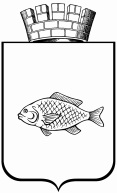 О внесении изменений в постановление администрации     города Ишима от 12.11.2018 № 1419«О создании комиссии по оценке последствий принятия решения о реконструкции, модернизации, об изменении назначения или о ликвидации, о заключении договора аренды объекта, договора безвозмездного пользования объектом, о реорганизации или ликвидации муниципальной образовательной организации»- заместитель директора департамента по социальным вопросам, председатель комиссии;- председатель комитета экономики, заместитель председателя комиссии;- заместитель директора департамента по социальным вопросам, главный бухгалтер, секретарь комиссии.Члены комиссии:- председатель правового комитета;- начальник территориального отдела Управления Роспотребнадзора по Тюменской области в г. Ишиме, Ишимском, Абатском, Викуловском, Сорокинском районах (по согласованию);- представитель родительской общественности (по согласованию);- директор департамента имущественных отношений и земельных ресурсов;- заместитель председателя комитета финансов, начальник отдела расходов.